Formulaire de demande d’approbation d’une modification à un projet de recherche.J’atteste que les renseignements fournis au présent formulaire sont exacts et conformes aux demandes du Comité.Signature du chercheur responsable	Date Insérer votre signature électronique sous forme image en cliquant sur le petit carré et sous une autre forme en cliquant sur le grand carré.Section 1Section 1Section 1Section 11.1Date de soumission du formulaire :Date de soumission du formulaire :Date de soumission du formulaire :1.2Indiquez le titre complet du projet de recherche :Indiquez le titre complet du projet de recherche :Indiquez le titre complet du projet de recherche :1.3Indiquez le numéro de référence du projet de recherche octroyé par le Comité :Indiquez le numéro de référence du projet de recherche octroyé par le Comité :Indiquez le numéro de référence du projet de recherche octroyé par le Comité :1.4Indiquez le nom du chercheur responsable :Indiquez le nom du chercheur responsable :Indiquez le nom du chercheur responsable :1.4Adresse :Adresse :Adresse :1.4Téléphone :Courriel :Courriel :1.5Indiquez le nom du coordonnateur de recherche :Indiquez le nom du coordonnateur de recherche :Ne s’applique pas 1.5Adresse :Adresse :Adresse :1.5Téléphone :Courriel :Courriel :1.6Indiquez le nom et l’adresse du site ou des sites où le projet de recherche est réalisé :Indiquez le nom et l’adresse du site ou des sites où le projet de recherche est réalisé :Indiquez le nom et l’adresse du site ou des sites où le projet de recherche est réalisé :1.7Indiquez le nom de l’organisme subventionnaire – recherche subventionnée :Indiquez le nom de l’organisme subventionnaire – recherche subventionnée :Ne s’applique pas 1.8Indiquez le nom et les coordonnées du commanditaire – essais cliniques pharmaceutiques :Indiquez le nom et les coordonnées du commanditaire – essais cliniques pharmaceutiques :Ne s’applique pas 1.8Indiquez le nom de la personne à joindre chez le commanditaire :Indiquez le nom de la personne à joindre chez le commanditaire :Indiquez le nom de la personne à joindre chez le commanditaire :1.8Téléphone :Courriel :Courriel :1.9Indiquez le nom et les coordonnées de l’organisme de recherche contractuelle (CRO) – essais cliniques pharmaceutiques :Indiquez le nom et les coordonnées de l’organisme de recherche contractuelle (CRO) – essais cliniques pharmaceutiques :Ne s’applique pas 1.9Indiquez le nom de la personne à joindre à l’organisme de recherche contractuelle :Indiquez le nom de la personne à joindre à l’organisme de recherche contractuelle :Indiquez le nom de la personne à joindre à l’organisme de recherche contractuelle :1.9Téléphone :Courriel :Courriel :Section 2Section 2Section 2Section 22.1Indiquez le statut actuel du projet de recherche : Projet en cours pour lequel aucun participant n’a encore été recruté. Donnez-en la raison :  Projet et recrutement en cours. Projet en cours pour lequel le recrutement est terminé. Analyse de données en cours. Analyse de données terminée. Rédaction du rapport final - Pour les projets subventionnés par un organisme subventionnaire. Rédaction d'articles. Projet terminé. En attente de la visite de fermeture – Pour les essais cliniques pharmaceutiques. Projet interrompu. Donnez-en la raison : Indiquez le statut actuel du projet de recherche : Projet en cours pour lequel aucun participant n’a encore été recruté. Donnez-en la raison :  Projet et recrutement en cours. Projet en cours pour lequel le recrutement est terminé. Analyse de données en cours. Analyse de données terminée. Rédaction du rapport final - Pour les projets subventionnés par un organisme subventionnaire. Rédaction d'articles. Projet terminé. En attente de la visite de fermeture – Pour les essais cliniques pharmaceutiques. Projet interrompu. Donnez-en la raison : Indiquez le statut actuel du projet de recherche : Projet en cours pour lequel aucun participant n’a encore été recruté. Donnez-en la raison :  Projet et recrutement en cours. Projet en cours pour lequel le recrutement est terminé. Analyse de données en cours. Analyse de données terminée. Rédaction du rapport final - Pour les projets subventionnés par un organisme subventionnaire. Rédaction d'articles. Projet terminé. En attente de la visite de fermeture – Pour les essais cliniques pharmaceutiques. Projet interrompu. Donnez-en la raison : 2.2Indiquez la date de l’approbation éthique finale du projet de recherche octroyée par le Comité :Indiquez la date de l’approbation éthique finale du projet de recherche octroyée par le Comité :Indiquez la date de l’approbation éthique finale du projet de recherche octroyée par le Comité :2.3Indiquez la date à laquelle le projet de recherche a commencé :Indiquez la date à laquelle le projet de recherche a commencé :Indiquez la date à laquelle le projet de recherche a commencé :2.4Indiquez la date prévue de la fin du projet de recherche :Indiquez la date prévue de la fin du projet de recherche :Indiquez la date prévue de la fin du projet de recherche :2.5Indiquez la nature de la demande de modification, la date et la version du document :Date.Version.2.5 Modification du protocole.2.5 Modification de la brochure de l’investigateur.2.5 Modification du formulaire d’information et de consentement.2.5 Ajout d’un formulaire d’information et de consentement.2.5 Modification des documents utilisés pour le recrutement des participants.2.5 Modification des questionnaires.2.5 Ajout d’un questionnaire ou d’autres documents de recherche à remplir.2.5 Modifications aux autres documents de recherche à remplir.2.5 Modification de l’équipe de recherche.2.5 Modification du financement ou du budget du projet.2.5 Autre modification, précisez : 2.5 Conversion d'un projet monocentrique en projet multicentrique. Conversion d'un projet monocentrique en projet multicentrique. Conversion d'un projet monocentrique en projet multicentrique.Joignez les nouveaux documents en mode révision de façon à mettre bien en évidence les modifications apportées.Joignez les nouveaux documents en mode révision de façon à mettre bien en évidence les modifications apportées.Joignez les nouveaux documents en mode révision de façon à mettre bien en évidence les modifications apportées.Joignez les nouveaux documents en mode révision de façon à mettre bien en évidence les modifications apportées.2.6Résumez brièvement la modification apportée. Précisez sa nature, ses justifications et ses conséquences, notamment pour les participants :Résumez brièvement la modification apportée. Précisez sa nature, ses justifications et ses conséquences, notamment pour les participants :Résumez brièvement la modification apportée. Précisez sa nature, ses justifications et ses conséquences, notamment pour les participants :2.7Cette modification nécessite-t-elle une approbation de Santé Canada ?  Oui  Non  Ne s’applique pasCette modification nécessite-t-elle une approbation de Santé Canada ?  Oui  Non  Ne s’applique pasCette modification nécessite-t-elle une approbation de Santé Canada ?  Oui  Non  Ne s’applique pas2.7Dans l’affirmative, cochez la case correspondant à la situation : Le commanditaire ou le fabricant a obtenu l’autorisation de Santé Canada. Joignez la preuve de l’autorisation. Le commanditaire ou le fabricant attend la décision de Santé Canada. Le commanditaire ou le fabricant n’a pas déposé de demande à Santé Canada.  L’autorisation de Santé Canada n’est pas nécessaire. Joignez la lettre de Santé Canada qui en atteste. Dans l’affirmative, cochez la case correspondant à la situation : Le commanditaire ou le fabricant a obtenu l’autorisation de Santé Canada. Joignez la preuve de l’autorisation. Le commanditaire ou le fabricant attend la décision de Santé Canada. Le commanditaire ou le fabricant n’a pas déposé de demande à Santé Canada.  L’autorisation de Santé Canada n’est pas nécessaire. Joignez la lettre de Santé Canada qui en atteste. Dans l’affirmative, cochez la case correspondant à la situation : Le commanditaire ou le fabricant a obtenu l’autorisation de Santé Canada. Joignez la preuve de l’autorisation. Le commanditaire ou le fabricant attend la décision de Santé Canada. Le commanditaire ou le fabricant n’a pas déposé de demande à Santé Canada.  L’autorisation de Santé Canada n’est pas nécessaire. Joignez la lettre de Santé Canada qui en atteste. 2.8Combien de participants seront visés par la modification ?Combien de participants seront visés par la modification ?Combien de participants seront visés par la modification ?2.9Cette modification fait-elle en sorte que les participants déjà recrutés doivent renouveler leur consentement ?  Oui  Non  Ne s’applique pasDans l’affirmative, quelles modalités ont été prévues à cette fin? Modification au formulaire d’information et de consentement existant. Joignez le document. Par un nouveau formulaire d’information et de consentement. Joignez le document.Cette modification fait-elle en sorte que les participants déjà recrutés doivent renouveler leur consentement ?  Oui  Non  Ne s’applique pasDans l’affirmative, quelles modalités ont été prévues à cette fin? Modification au formulaire d’information et de consentement existant. Joignez le document. Par un nouveau formulaire d’information et de consentement. Joignez le document.Cette modification fait-elle en sorte que les participants déjà recrutés doivent renouveler leur consentement ?  Oui  Non  Ne s’applique pasDans l’affirmative, quelles modalités ont été prévues à cette fin? Modification au formulaire d’information et de consentement existant. Joignez le document. Par un nouveau formulaire d’information et de consentement. Joignez le document.Section 3 Rappel importantSection 3 Rappel important3.1Avant de soumettre cette demande au Comité : 3.1Avez-vous vérifié l'ensemble des documents approuvés par le Comité pour la réalisation de ce projet de recherche et apporté, si applicable, en mode révision, les modifications sur tous les documents concernés par la présente demande de modification ? Par exemple, le protocole, le formulaire d'information et de consentement, les questionnaires, les petites annonces, etc. Oui  Non  Ne s’applique pas3.1Avez-vous apporté les modifications sur les versions les plus récemment approuvées par le Comité ? Oui  Non  Ne s’applique pas3.1Avez-vous barré la date de la version approuvée qui se retrouve habituellement en bas de page du document et identifié que le document est modifié en date du jj mm 20xx?Nous rappelons que cette façon de faire permet au Comité de s'assurer que les modifications ont été apportées sur la dernière version des documents approuvée par le Comité. Oui  Non  Ne s’applique pas3.1Lorsqu'il y a une version anglaise, vous êtes-vous assuré que la version anglaise correspond en tout point à la version française des documents, et ce, pour l'ensemble des modifications apportées ? Oui  Non  Ne s’applique pas3.1Dans le courriel de transmission, nous vous demandons de numéroter et de nommer les documents en y incluant les dates et les versions, s'il y a lieu. Cette façon de faire permet au Comité de s'assurer que les modifications ont été apportées sur la dernière version des documents approuvée par le Comité et des classements dans un ordre numérique logique.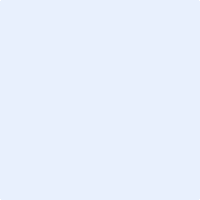 